z			             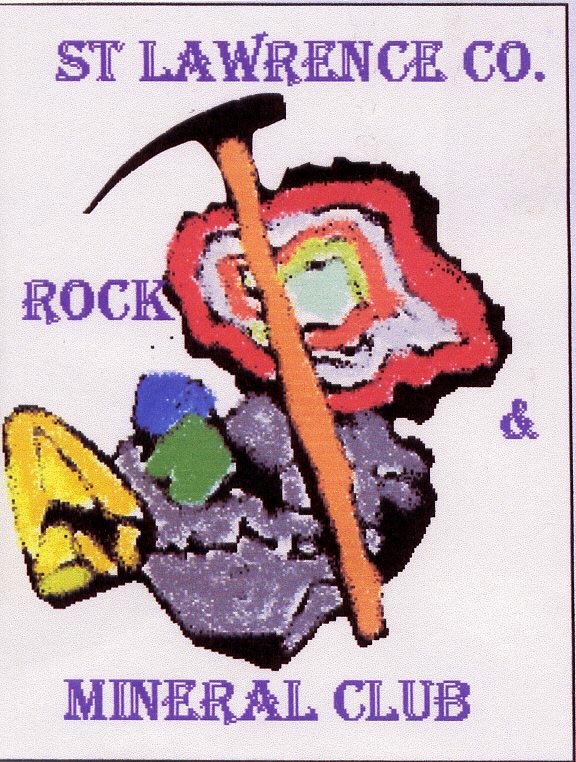 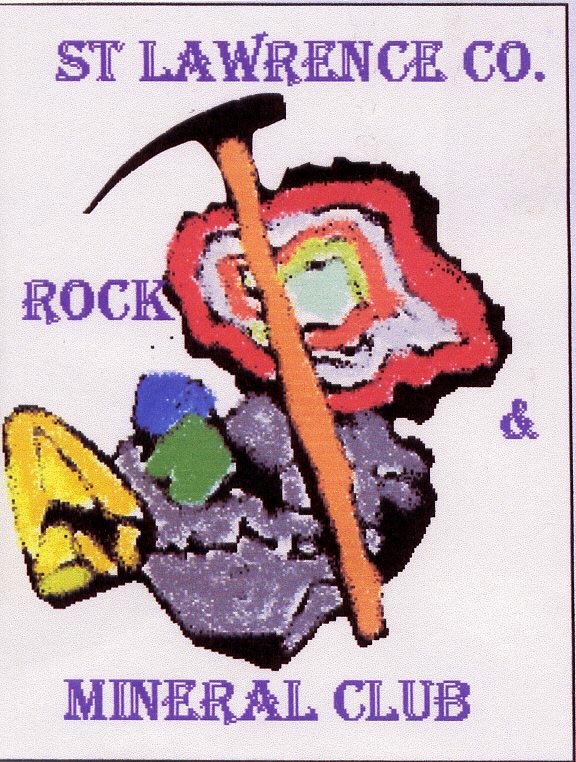 